О порядке отбора претендентов на целевое обучение специалистов для работы в учреждениях, осуществляющих образовательную деятельность на территорииЛебедянского муниципального района Липецкой областиПорядокотбора претендентов на  целевое обучение специалистов для работы в учреждениях, осуществляющих образовательную деятельность на территории Лебедянского муниципального района Липецкой области Общие положения1.1. Порядок отбора претендентов на  целевое обучение специалистов для работы в учреждениях, осуществляющих образовательную деятельность на территории Лебедянского муниципального района Липецкой области (далее - Порядок) разработан в соответствии с Федеральным законом от 29 декабря 2012 года № 273-ФЗ «Об образовании в Российской Федерации», постановлением Правительства Российской Федерации от   27 ноября 2013 года № 1076 «О порядке заключения и расторжения договора о целевом приеме и договора о целевом обучении».1.2.  Настоящий Порядок регулирует порядок отбора претендентов на целевое обучение специалистов в государственных образовательных организациях высшего образования, расположенных на территории Липецкой области, для работы в учреждениях, осуществляющих образовательную деятельность на территории Лебедянского муниципального района Липецкой области (далее – образовательные учреждения).2.     Порядок и сроки отбора претендентов  на целевое обучение специалистов для работы в образовательных учреждениях2.1. Отбор претендентов  на целевое обучение осуществляется на конкурсной основе. С этой целью создается конкурсная комиссия. Конкурсная комиссия при отборе кандидатов на целевое обучение руководствуется Положением о конкурсной комиссии по отбору претендентов на целевое обучение специалистов для работы в учреждениях, осуществляющих образовательную деятельность на территории Лебедянского муниципального района Липецкой области. 2.2.  Отбор претендентов осуществляется на основе ежегодного анализа потребности в кадрах образовательных учреждений по конкретным специальностям в количестве, установленном квотой государственной образовательной организации высшего образования на предстоящий учебный год в соответствии с договором о целевом приеме между администрацией района и государственной образовательной организацией высшего образования.2.3. Отдел образования администрации Лебедянского муниципального района (далее – отдел образования):2.3.1.Осуществляет анализ потребности в кадрах образовательных учреждений по конкретным специальностям с разбивкой по годам ежегодно в срок до 10 февраля.2.3.2. Информирует обучающихся образовательных учреждений, их родителей, законных представителей о системе целевой подготовки, порядке отбора претендентов на целевое обучение специалистов для работы в образовательных учреждениях (опубликовывает объявление об отборе претендентов на официальном сайте отдела образования в сети «Интернет»), проводит опросы (анкетирование) обучающихся с целью выявления лиц, стремящихся обучаться по образовательным программам высшего образования для последующей работы в образовательных учреждениях.2.3.3. Обеспечивает участие обучающихся, претендующих на целевое обучение, в областных, районных и городских конкурсах, олимпиадах, олимпиадах и конкурсах, проводимых в соответствующих образовательных организациях высшего образования, иных мероприятиях.2.3.4. Формирует и предоставляет в управление образования Липецкой области заявки на целевое обучение специалистов ежегодно в срок с 1 февраля по 10 апреля.2.3.5. Ежегодно в срок до 1 марта осуществляет прием следующих документов претендентов на целевое обучение:- заявление обучающегося (или родителя (законного представителя) обучающегося, в случае если обучающийся несовершеннолетний) с просьбой о выделении направления для целевого обучения;- сведения об успеваемости промежуточной аттестации знаний по общеобразовательным предметам, соответствующим направлению подготовки (специальности), избранному претендентом;- характеристика с места учебы;- решение педсовета образовательного учреждения;- иные документы, подтверждающие высокие показатели в учебе, участие в  областных, районных и городских конкурсах, олимпиадах, иных мероприятиях, общественной жизни образовательного учреждения;- копия паспорта;- копия паспорта одного из родителей, в случае если претендент является несовершеннолетним;- копия свидетельства о рождении претендента;    В течение пяти дней после получения результатов государственной итоговой аттестации отделом образования осуществляется прием следующих документов претендентов на целевое обучение специалистов для работы в образовательных учреждениях:- сведения о результатах государственной итоговой аттестации;- копия документа об образовании.2.3.6. Передает документы от претендентов на целевое обучение специалистов для работы в образовательных учреждениях в конкурсную комиссию в течение 1 рабочего дня с момента приема документов.2.3.7. Предоставляет в управление образования и науки Липецкой области ходатайства о целевом обучении специалистов на очередной календарный год   - ежегодно в срок с 1 июня до 1 июля согласно приложению 1 к Порядку. К ходатайству прилагаются документы претендентов на целевое обучение: копия документа об образовании, характеристика с места учебы, копия решения конкурсной комиссии об отборе претендента для целевого обучения, копия соглашения,  предусматривающего трудоустройство гражданина по факту получения им документа об образовании.2.4.  Муниципальные образовательные учреждения:2.4.1. Ежегодно осуществляют анализ потребности в кадрах образовательного учреждения по конкретным специальностям с разбивкой по годам и предоставляет соответствующую информацию отделу образования в срок до 1 февраля.2.4.2. Выявляют претендентов на  целевое обучение специалистов для работы в учреждениях, осуществляющих образовательную деятельность на территории Лебедянского муниципального района Липецкой области. 2.4.3. Организуют работу по профориентационной подготовке претендентов к поступлению в образовательные организации высшего образования.2.4.4. Обеспечивают участие обучающихся, претендующих на целевое обучение, в областных, районных и городских конкурсах, олимпиадах, олимпиадах и конкурсах, проводимых в соответствующих образовательных организациях высшего образования, иных мероприятиях.2.4.5. Направляют в отдел образования ежегодно в срок до 20 февраля  заявки   на целевое обучение   специалистов (при наличии претендентов на участие в конкурсном отборе) с гарантией трудоустройства.    2.4.6. Совместно с отделом образования организуют прохождение гражданами, заключившими договор о целевом обучении и принятыми на целевые места по конкурсу, практики в соответствии с учебными планами.ХОДАТАЙСТВО 	Отдел образования администрации Лебедянского муниципального района Липецкой области   ходатайствует о целевом обучении на отделении_____________________________________________________________________________(очное, очно-заочное, заочное) ____________________________________________________________________________(наименование государственной образовательной организации высшего образования) ____________________________________________________________________________направление подготовки (специальности), уровень подготовки_____________________________________________________________________________(фамилия, имя, отчество претендента полностью) ____________________________________________________________________________(краткие сведения о претенденте)____________________________________________________________________________         Отдел образования администрации Лебедянского муниципального района Липецкой области гарантирует: ____________________________________________________________________________(фамилия, имя, отчество претендента)а) прохождение практики в образовательном учреждении ____________________________________________________________________________(наименование образовательном учреждении, ее основной государственный регистрационный номер (при его наличии)б) трудоустройство и представление в управление образования Липецкой области копии трудового договора с образовательной организацией_____________________________________________________________________________(наименование образовательной организации, ее основной государственный регистрационный номер (при его наличии)не позднее чем через два месяца со дня получения соответствующего документа  об образовании и о квалификации в соответствии с соглашением (договором), заключенным гражданином.Приложение: копия документа об образовании, характеристика с места учебы, копия решения конкурсной комиссии об отборе претендента для целевого обучения, копия соглашения, предусматривающего трудоустройство гражданина по факту получения им документа об образовании.Начальник отдела образованияадминистрации Лебедянского муниципального района    _____________                 Е.Ю.Сотникова                                                                        Подпись                                       Ф.И.О.   М.П.Приложение № 2к постановлению администрацииЛебедянского муниципальногорайона от 23.04.2018 г. № 206ПОЛОЖЕНИЕо конкурсной комиссии по отбору претендентов на целевое обучение специалистов для работы в учреждениях, осуществляющих образовательную деятельность  на территории Лебедянского муниципального района Липецкой области1. Общие положения 1.1. Настоящее Положение о конкурсной комиссии по отбору претендентов на целевое обучение специалистов для работы в учреждениях, осуществляющих образовательную деятельность на территории Лебедянского муниципального района Липецкой области (далее – Положение) разработано в соответствии с Федеральным законом от 29 декабря 2012 года № 273-ФЗ «Об образовании в Российской Федерации», постановлением Правительства Российской Федерации от  27 ноября 2013 года № 1076 «О порядке заключения и расторжения договора о целевом приеме и договора о целевом обучении».1.2. Настоящее Положение определяет порядок организации работы конкурсной комиссии по отбору  претендентов для целевого обучения специалистов для работы в учреждениях Лебедянского муниципального района Липецкой области, осуществляющих образовательную деятельность (далее – конкурсная комиссия).2. Порядок формирования, состав, структура и организация работы конкурсной комиссии2.1. Состав конкурсной комиссии определяется отделом образования и утверждается распоряжением администрации Лебедянского муниципального района. Комиссия формируется в количестве  5 человек.2.2. Руководит работой конкурсной комиссии ее председатель. В отсутствие председателя конкурсной комиссии работой конкурсной комиссии руководит заместитель председателя.2.3. Члены комиссии обязаны участвовать в заседаниях, выполнять поручения председателя (заместителя председателя) комиссии.2.4. Комиссия рассматривает материалы по отбору  претендентов на целевое обучение  специалистов для работы в учреждениях осуществляющих образовательную деятельность на территории Лебедянского муниципального района Липецкой области. 2.5. Заседание конкурсной комиссии считается правомочным, если на нем присутствуют не менее 2/3 ее состава. Решение принимается открытым голосованием простым большинством голосов членов конкурсной комиссии, присутствующих на заседании.2.6. Конкурсная комиссия в течение 10 рабочих дней со дня поступления документов рассматривает представленные документы и принимает решение о лицах, в отношении которых будут подготовлены ходатайства о целевом обучении (далее – ходатайства). О принятом решении претенденты извещаются конкурсной комиссией в письменной форме в течение 10 дней со дня его принятия.2.7. Конкурсная комиссия при отборе кандидатов учитывает результаты государственной итоговой аттестации обучающихся, освоивших основные общеобразовательные программы основного общего образования, промежуточной аттестации знаний по общеобразовательным предметам, соответствующим направлению подготовки (специальности), избранному претендентом, участие в общественной жизни образовательного учреждения (участие в конкурсах, олимпиадах).2.8. При прочих равных условиях преимущественное право на участие в целевом обучении предоставляется претендентам, имеющим в документе об образовании оценки не ниже 4 (четырех) баллов по профильным для специальности дисциплинам, а также достигшим особых успехов в профильных для специальности дисциплинах (победителям и призерам олимпиад школьников).2.9. Заседания конкурсной комиссии протоколируются. В протоколе заседания фиксируются ход обсуждения кандидатур, предложения и замечания членов  конкурсной комиссии.2.10. Заседание конкурсной комиссии проводится  по мере необходимости, но не позднее 10 апреля.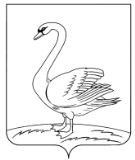 П О С Т А Н О В Л Е Н И Е АДМИНИСТРАЦИИ ЛЕБЕДЯНСКОГО МУНИЦИПАЛЬНОГО РАЙОНА ЛИПЕЦКОЙ ОБЛАСТИ РОССИЙСКОЙ ФЕДЕРАЦИИП О С Т А Н О В Л Е Н И Е АДМИНИСТРАЦИИ ЛЕБЕДЯНСКОГО МУНИЦИПАЛЬНОГО РАЙОНА ЛИПЕЦКОЙ ОБЛАСТИ РОССИЙСКОЙ ФЕДЕРАЦИИП О С Т А Н О В Л Е Н И Е АДМИНИСТРАЦИИ ЛЕБЕДЯНСКОГО МУНИЦИПАЛЬНОГО РАЙОНА ЛИПЕЦКОЙ ОБЛАСТИ РОССИЙСКОЙ ФЕДЕРАЦИИП О С Т А Н О В Л Е Н И Е АДМИНИСТРАЦИИ ЛЕБЕДЯНСКОГО МУНИЦИПАЛЬНОГО РАЙОНА ЛИПЕЦКОЙ ОБЛАСТИ РОССИЙСКОЙ ФЕДЕРАЦИИ23.04.2018 г.г. Лебедянь№  206             В соответствии с Федеральным законом от 29 декабря 2012 года         № 273-ФЗ «Об образовании в Российской Федерации», постановлением Правительства Российской Федерации от 27 ноября 2013 года № 1076 «О порядке заключения и расторжения договора о целевом приеме и договора о целевом обучении», с целью отбора претендентов для целевого обучения специалистов для работы в учреждениях Лебедянского района, осуществляющих образовательную деятельность, администрация Лебедянского муниципального районаПОСТАНОВЛЯЕТ:1. Утвердить Порядок отбора претендентов на целевое обучение специалистов для работы в учреждениях, осуществляющих образовательную деятельность на территории Лебедянского муниципального района Липецкой области (приложение № 1).2. Утвердить Положение о конкурсной комиссии по отбору претендентов на целевое обучение специалистов для работы в учреждениях, осуществляющих образовательную деятельность на территории Лебедянского муниципального района Липецкой области (приложение № 2).3. Отделу образования администрации района (Сотникова Е.Ю.) опубликовать настоящее постановление в районной газете «Лебедянские вести» и разместить на официальном сайте администрации Лебедянского муниципального района в сети «Интернет».4. Контроль за исполнением данного постановления возложить на заместителя главы администрации Лебедянского муниципального района Иншакова В.А.Глава администрации Лебедянского муниципального района                                      И.В. АлтуховНачальник отдела образования администрации районаЕ.Ю. Сотникова 5-25-36«____»______________ 2018 г. ______________Согласовано:Заместитель главы администрации районаВ.А. Иншаков «___» ________________ 2018 г. _____________Начальник правового отделаадминистрации районаЛ.В. Решетникова «___»_________________2018  г. _____________Приложение № 1к постановлению администрацииЛебедянского муниципальногорайона от 23.04.2018 г. № 206                                                                                                             Приложение 1к Порядку отбора претендентов  на целевое обучение специалистов  для работы в учреждениях, осуществляющих                                                                       образовательную деятельность на территории                                                                                     Лебедянского муниципального района                                                                                                                        Липецкой области 